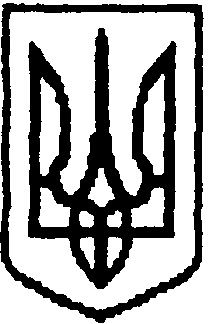 УКРАЇНАМУКАЧІВСЬКА МІСЬКА РАДА 70 сесія  7-го скликанняР І Ш Е Н Н Я17.12.2019    		         Мукачево				№1693Про затвердження Статуту Мукачівського міського комунального підприємства «Чисте місто» (нова редакція).З метою впорядкування Статуту Мукачівського міського комунального підприємства «Чисте місто» та приведення його до вимог чинного законодавства України, відповідно до ч. 5 ст. 57 Господарського Кодексу України, Закону України «Про державну реєстрацію  юридичних осіб, фізичних осіб-підприємців та громадських формувань», враховуючи рекомендації постійної депутатської комісії з питань житлово-комунального господарства, будівництва, архітектури та транспорту (протокол №67  від  16.12.2019 р.), керуючись ст. 25, ч.1 ст. 59 Закону України «Про місцеве самоврядування в Україні», Мукачівська міська рада вирішила:Змінити скорочену назву Мукачівського міського комунального підприємства «Чисте місто» (код ЄДРПОУ 36523257) з КП ММКП «Чисте місто» на ММКП «Чисте місто».Вважати таким, що втратило чинність рішення Мукачівської міської ради від 06.10.2016 № 340 «Про затвердження Статуту ММКП «Чисте місто в новій редакції». Затвердити Статут Мукачівського міського комунального підприємства «Чисте місто» (нова редакція) (код ЄДРПОУ 36523257) що додається.Уповноважити директора Мукачівського міського комунального підприємства «Чисте місто» подати державному реєстратору документи для внесення змін до відомостей  про юридичну особу.Контроль за виконанням рішення покласти на начальника Управління міського господарства виконавчого комітету Мукачівської міської ради В. Гасинця та постійну депутатську комісію з питань житлово-комунального господарства, будівництва, архітектури та транспорту.Міський голова 									        А. Балога                                                                                           ЗАТВЕРДЖЕНО               рішенням 70 сесії Мукачівської міської ради 7-го скликання                                          17.12.2019 №1693 СТАТУТМукачівського міського комунального підприємства «Чисте місто»( нова редакція)(код ЄДРПОУ 36523257)м. Мукачево 2019р.ЗАГАЛЬНІ ПОЛОЖЕННЯ1.1. Мукачівське міське комунальне підприємство «Чисте місто» засноване на комунальній власності Мукачівської міської об’єднаної територіальної громади рішенням Мукачівської міської ради.1.2. Власником комунального підприємства є Мукачівська міська об’єднана територіальна громада.1.3. Засновником комунального підприємства є Мукачівська міська рада (далі – Засновник).1.4. Органом управління Мукачівського міського комунального підприємства «Чисте місто» є Управління міського господарства виконавчого комітету Мукачівської міської ради (далі – Орган управління).1.5. Мукачівське міське комунальне підприємство «Чисте місто» (далі – Підприємство) в своїй діяльності керується Конституцією України, Цивільним та Господарським кодексами України, Законом України «Про місцеве самоврядування в Україні», іншими законодавчими актами, Указами президенти України, Постановами та Розпорядженнями Кабінету Міністрів України, актами Мукачівської міської ради, її виконавчих органів, розпорядженнями Мукачівського міського голови та цим статутом.1.6. Підприємство здійснює свою діяльність на території Мукачівської міської об’єднаної територіальної громади.1.7. Найменування Підприємства:повна назва – Мукачівське міське комунальне підприємство «Чисте місто»;скорочена назва – ММКП «Чисте місто».1.8. Місцезнаходження Підприємства: 89600, місто Мукачево, вулиця Ужгородська, будинок 17.2. МЕТА І ПРЕДМЕТ ДІЯЛЬНОСТІ2.1. Підприємство створене з метою здійснення виробничої і комерційної діяльності, надання послуг та виконання робіт з метою отримання прибутків.2.2. Для реалізації зазначеної мети Підприємство здійснює наступні види діяльності: надання послуг щодо організації впровадження системи збирання, сортування, транспортування, переробки та утилізації твердих побутових відходів.вивіз, прийняття, утилізація та захоронення твердих побутових відходів.вивезення рідких нечистот, рідких побутових відходів, помиїв та стоків на зливальні станції та очисні споруди спеціалізованим транспортом.надання транспортних послуг з перевезення, навантаження, розвантаження, перевантаження насипних та навальних безтарних вантажів юридичним особам та населенню.ліквідація несанкціонованих і неконтрольованих сміттєзвалищ безхазяйних відходів. придбання вітчизняних органічних відходів як вторинної сировини для переробки та утилізації у межах Мукачівської об’єднаної територіальної громади.збирання, заготівля відходів як вторинної сировини, у том числі купівля, приймання, зберігання, оброблення, перевезення (транспортування), реалізація і постачання відходів як вторинної сировини переробним підприємствам на утилізацію.створення переробних потужностей – заводів по утилізації твердих побутових відходів (відходів полімерних матеріалів, зношених автопокришок і нафтошламів) з утриманням нетрадиційних енергоносіїв у вигляді рідких, твердих та газоподібних видів палива. обслуговування та експлуатація заводів та установок по утилізації, сортуванню твердих побутових відходів з отриманням нетрадиційних енергоносіїв за рахунок власних та залучених коштів, у том числі коштів іноземних фірм, банків, підприємств.виробництво та реалізація отриманої продукції від утилізації відходів.здача в оренду/суборенду власної та орендованої нерухомості виробничо-технічного та культурного призначення.здійснення збору, заготівлі, переробки, купівлі і продажу брухту і відходів кольорових і чорних металів, іншої вторинної сировини.інвестиційна діяльність.сприяння залученню інвестицій, розробка і практичне здійснення спільних із інвесторами проектів і комерційних ініціатив.2.3. Підприємство може здійснювати і інші види діяльності, які сприятимуть досягненню його статутної мети та не суперечитимуть чинному законодавству України.2.4. Якщо у відповідності з вимогами чинного законодавства, для здійснення окремих із видів діяльності потрібно мати спеціальний дозвіл (ліцензію), то Підприємство приступає до здійснення такої діяльності лише за наявності відповідного дозволу (ліцензії).3. ЮРИДИЧНИЙ СТАТУС ПІДПРИЄМСТВА	3.1. Підприємство є юридичною особою. Права і обов’язки юридичної особи Підприємство набуває з дня його державної реєстрації.3.2. Підприємство здійснює свою діяльність на основі і відповідно до чинного законодавства України та цього Статуту.3.3. Підприємство бере участь в асоціаціях, концернах та інших об’єднаннях на добровільних засадах, якщо це не суперечить нормативним актам України.3.4. Підприємство веде самостійний баланс, має розрахунковий та інші рахунки в установах банків, печатку із своїм найменуванням. Підприємство може мати товарний знак, який реєструється відповідно до чинного законодавства, та валютний рахунок.3.5. Підприємство несе відповідальність за своїми зобов’язаннями в межах належного йому майна згідно з чинним законодавством України.3.6. Підприємство має право укладати угоди, набувати майнові та особисті  немайнові права, нести обов’язки, бути позивачем і відповідачем у суді, господарському та третейському суді.4. ЗОВНІШНЬОЕКОНОМІЧНА ДІЯЛЬНІСТЬ4.1. Підприємство має право самостійно здійснювати зовнішньоекономічну діяльність, яка здійснюється ним на основі валютної самоокупності і самофінансування.4.2. В питаннях зовнішньоекономічної діяльності Підприємство має право:здійснювати експорт товарів та послуг на обслуговування закордонних юридичних та фізичних осіб;здійснювати імпорт товарів і послуг, обумовлених контрактами і угодами, в тому числі бартерні товарообміни;приймати участь у виставках та ярмарках;направляти у відрядження за кордон своїх фахівців, здійснювати в тому числі на без валютній основі із закордонними партнерами обмін фахівцями для виконання окремих робіт, навчання і маркетингу; здійснювати без обмежень посередницькі операції, в яких право власності на товар не переходить до посередника (на підставі комісійних, агентських договорів, договорів доручення).5. МАЙНО ПІДПРИЄМСТВА5.1. Майно Підприємства становить основні фонди та оборотні кошти, а також цінності, вартість яких відображається у самостійному балансі Підприємства.5.2. Для забезпечення умов діяльності Підприємства створюється Статутний фонд. Внески до Статутного фонду здійснюються у вигляді майнового та грошового вкладів.Фактичний вклад власника становить 3 746 842,56 грн., складається з:майнового внеску – 2 903 492,56 грн.;грошового внеску в національній валюті в розмірі 843 350,00 грн.5.3. Майно Підприємства є комунальною власністю Мукачівської міської об’єднаної територіальної громади і закріплюється за ним на праві повного господарського відання. Здійснюючи право повного господарського відання Підприємство відає, користується зазначеним майном на свій розсуд здійснюючи щодо нього будь-які дії, які не суперечать чинному законодавству та цьому Статуту. 5.4. Джерела формування майна Підприємства є:майно передане йому власником;доходи від цінних паперів;кредити банків та інших кредиторів;капітальні вкладення та дотації з бюджетів;безплатні або благодійні внески, пожертвування організацій, підприємств та громадян;придбання майна іншого підприємства, організації;інше майно, набуте на підставах, не заборонених законодавством.5.5. Відчуження майна виробництва, що не є комунальною власністю і закріплені за Підприємством, здійснюються за погодженням із власником у порядку, встановленому чинним законодавством. Одержані в результаті відчуження зазначеного майна кошти направляються виключно на інвестиції Підприємства.5.6. Підприємство, відповідно до чинного законодавства, має право здавати в оренду підприємствам, організаціям та установам, а також громадянам, устаткування, транспортні засоби, інвентар та інші матеріальні цінності, а також майнові комплекси його структурних підрозділів, філіалів, цехів, які йому належать та проводити списання їх з балансу за погодженням з власником.5.7. Підприємство володіє, користується землею та іншими природними ресурсами відповідно до мети своєї діяльності та чинного законодавства.5.8. Збитки, завдані Підприємству в результаті порушення його майнових прав громадянами, юридичними особами і державними організаціями, відшкодовуються Підприємству у встановленому законодавством порядку.6. ПРАВА І ОБОВ’ЯЗКИ ПІДПРИЄМСТВА6.1. Права підприємства:6.1.1. Підприємство самостійно планує свою діяльність, визначає стратегію і основні напрями свого розвитку відповідно до галузевих науково-технічних прогнозів та пріоритетів, кон’юнктури ринку продукції, товарів, робіт, послуг та економічної ситуації за погодженням з Органом Управління.6.1.2. Підприємство реалізує свою продукцію, послуги, залишки від виробництва за цінами, що формуються відповідно до умов економічної діяльності у випадках, передбачених законом України.6.1.3. Підприємство може придбати цінні папери юридичних осіб України та інших держав, випускати, реалізувати та купувати цінні папери відповідно до законодавства України.6.1.4. Підприємство може створювати філіали, представництва, відділення та інші відособлені підрозділи з правом відкриття поточних і розрахункових рахунків і затверджувати Положення про них.	6.2. Обов’язки  підприємства:6.2.1. При визначенні стратегії господарської діяльності Підприємство повинно враховувати державні контракти, державні замовлення та інші договірні зобов’язання . 6.2.2. Підприємство :- забезпечує своєчасну оплату податків та інших відрахувань згідно з чинним законодавством;- здійснює будівництво, реконструкцію, а також капітальний ремонт основних фондів, забезпечує своєчасне освоєння нових виробничих потужностей та якнайшвидше введення в дію придбаного обладнання;- здійснює оперативну діяльність з матеріально-технічного забезпечення виробництва;- придбає необхідні матеріальні ресурси з підприємств, організацій та установ, незалежно від форм власності, а також від фізичних осіб;- створює належні умови для високопродуктивної праці, забезпечує додержання законодавства про працю, правил та норм охорони праці, техніки безпеки, соціального страхування;- здійснює заходи, щодо вдосконалення організації заробітної плати працівників, з метою посилення їх матеріальної зацікавленості як в результатах їх особистої праці, так в загальних підсумках роботи Підприємства, забезпечує економічне і раціональне використання фонду споживання і своєчасні розрахунки з працівниками Підприємства;- виконує норми і вимоги охорони навколишнього середовища, раціонального використання і відтворення природних ресурсів та забезпечення екологічної безпеки;- у разі порушення Підприємством законодавства про охорону навколишнього природного середовища його діяльність може бути обмежена, тимчасово заборонена або припинена відповідно до чинного законодавства.6.2.3. Підприємство здійснює бухгалтерський, оперативний облік та веде статистичну звітність згідно з чинним законодавством.6.2.4. Директор Підприємства та головний бухгалтер несуть персональну відповідальність перед Органом у правління за додержанням порядку ведення і достовірності обліку та статистичної звітності.7. УПРАВЛІННЯ ПІДПРИЄМСТВОМ І САМОВРЯДУВАННЯТРУДОВОГО КОЛЕКТИВУ7.1. Управління Підприємством здійснює його директор.7.2. Призначення і звільнення директора здійснюється Мукачівським міським головою на контрактній основі.7.3. Директор Підприємства вирішує питання діяльності Підприємства, погоджуючи їх з Органом управління.Директор Підприємства:несе повну відповідальність за стан діяльності Підприємства;представляє його в усіх установах та організаціях;розпоряджається коштами та майном відповідно до чинного законодавства;укладає договори, видає довіреності, відкриває в установах банків розрахунковий та інші рахунки.7.4. Посадові особи та працівники комунального підприємства призначаються наказом керівника Підприємства. Заступник керівника підприємства, головний бухгалтер та завідувач полігону призначаються на посади за погодженням з Органом управління.7.5. Рішення соціально-економічних питань, що стосуються діяльності Підприємства, приймаються його органами управління за участю трудового колективу та уповноважених ним органів і відображаються у колективному договорі. Колективним договором також регулюється питання охорони праці, виробничі та трудові відносини трудового колективу з адміністрацією Підприємства.7.6. Право укладання колективного договору від імені власника надається керівнику Підприємства, а від імені трудового колективу – Профспілковому комітету Підприємства (чи іншому його органу).8. ГОСПОДАРСЬКА ТА СОЦІАЛЬНА ДІЯЛЬНІСТЬ ПІДПРИЄМСТВА.8.1. Основним узагальнюючим показником фінансових результатів господарської діяльності Підприємства є прибуток (дохід).8.2. Чистий прибуток Підприємства, який залишається після покриття матеріальних та прирівняних до них витрат, витрат на оплату праці, оплата відсотків за кредитами банків, внеску, внесків передбачених законодавством України, податків та інших платежів до бюджету, відрахувань у галузеві інвестиційні фонди, залишаються у повному його розпорядженні.8.3. Підприємство утворює цільові фонди, призначенні для покриття витрат, пов’язаних зі своєю діяльністю:фонд розвитку виробництва;фонд споживання;резервний фонд;інші фонди.8.3.1. Фонд розвитку виробництва створюється за рахунок відрахувань від чистого прибутку в порядку, передбаченому чинним законодавством. Кошти фонду використовуються для розвитку матеріально-технічної бази підприємства. Напрямки витрат фонду назначаються кошторисом.8.3.2. Фонд споживання створюється у розмірах, які визначаються згідно з чинним законодавством.Джерела коштів на оплату праці працівників Підприємства є частина доходу, одержаного в результаті його господарської діяльності.Підприємство обирає форми і системи оплати праці, встановлює працівникам конкретні розміри тарифних ставок, відрядних розцінок, посадових окладів, премій, винагород, надбавок і доплат згідно з чинним законодавством.Мінімальна заробітна плата працівників не може бути нижчою за установлений законодавством України мінімальний розмір заробітної плати. Умови оплати праці та матеріального забезпечення Керівника підприємства визначається відповідно до чинного законодавства, трудового договору (Контракту) та колективного договору.8.3.3. Резервний фонд Підприємства утворюється в розмірі 2 % фонду споживання і призначається для покриття витрат, пов’язаних з відшкодуванням збитків та позапланових затрат.8.4. Джерелом формування фінансових ресурсів Підприємства є прибуток (дохід), амортизаційні відрахування, кошти, одержані від продажу цінних паперів, безплатні або благодійні внески членів трудового колективу, централізовані та капітальні вкладення та кредити.8.5. Відносини підприємства з іншими підприємствами, організаціями і громадянами в усіх сферах виробничої діяльності здійснюється на основі договорів.8.6. Підприємство здійснює зовнішньоекономічну діяльність згідно з чинним законодавством України.8.7. Питання соціального розвитку, включаючи поліпшення умов праці, життя та здоров’я, гарантії обов’язкового медичного страхування членів трудового колективу та їх сімей вирішується трудовим колективом за участю директора Підприємства, якщо інше не передбачено законодавством.8.8. Аудит фінансової діяльності Підприємства здійснюється згідно з чинним законодавством України. 9. ЛІКВІДАЦІЯ ТА РЕОРГАНІЗАЦІЯ ПІДПРИЄМСТВА.9.1. Ліквідація та реорганізація (злиття, приєднання, поділ, виділення, перетворення) Підприємства здійснюється за рішенням Мукачівської міської ради згідно з чинним законодавством України, або за рішенням суду.9.2. Ліквідація Підприємства здійснюється ліквідаційною комісією. До складу ліквідаційної комісії входять представники власника та підприємства в особі його органу управління. Порядок і строки проведення ліквідації, а також строк для заяви претензій кредиторів визначається згідно до законодавства України.В разі банкрутства Підприємства його ліквідація проводиться згідно вимог норм чинного законодавства.9.3. З моменту призначення ліквідаційної комісії до неї переходять повноваження з управління Підприємством. Ліквідаційна комісія складає ліквідаційний баланс Підприємства, подає його власнику. Кредитори та інші юридичні особи, які перебувають у договірних відносинах з Підприємством, повідомляються про його ліквідацію у письмовій формі.9.4. При реорганізації і ліквідації Підприємства працівникам, які звільняються, гарантується додержання їх прав та інтересів відповідно до трудового законодавства України.10. ПОРЯДОК ВНЕСЕННЯ ЗМІН ТА ДОПОВНЕНЬ ДО СТАТУТУ10.1. Зміни та доповнення до Статуту підприємства вносяться за рішенням Мукачівської міської ради шляхом викладення статуту в новій редакції.10.2. Зміни і доповнення набувають чинності з моменту їх державної реєстрації та внесення відповідного запису про це до Єдиного державного реєстру. 10.3. При вирішенні питань, які не врегульовані цим Статутом Підприємство керується чинним законодавством України.Секретар міської ради							        І. Маняк